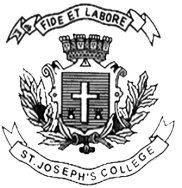 ST. JOSEPH’S COLLEGE (AUTONOMOUS), BANGALORE-27B.Com– VI SEMESTERSpecial Supplementary Examination, JUNE 2019BCDEF 6616: Securities Analysis and Portfolio ManagementTime-  2 ½  hrs					Max Marks-70Supplementary candidates only.This paper contains three printed pages and four partsSection AI Answer any five of the following				(5 X 2 = 10marks)What are large cap stocks? Give an example of the same.Explain active investment strategy. What is APT?Expand the abbreviation UPI. Give an example of a UPI app. Explain any two of Porter’s five forces.With the help of a diagram depict support and resistance levels.What are FCCBs?Section BII Answer any three of the following 			(3 x 5 = 15 marks)Consider the following information pertaining to the stock returns of Ignite Ltd.Compute the standard deviation and expected return of the stock.Rank the following portfolios using Treynor’s RatioExplain the types of systematic risk.Write a short note on Sharpe’s Single Index Model. “There is little doubt that Dow theory is of major importance in the history of technical analysis. Many of its tenets and ideas are the basis of much of what we know today.” In the light of the above statement, enumerate the three trends of Dow theory. Section CIII Answer any three of the following 			(3 x 10 = 30 marks)Discuss the methods of analysing a company’s financials.Explain the Markowitz Model.Roopa is a high net worth individual who is looking at diversifying her investments beyond equity and fixed deposits. Explain to her the other various avenues of investment she could consider.The returns on security ACC and the market portfolio for a 10 year period are given below:Compute the beta coefficient of security ACCBased on the given details, identify under-priced and overpriced securities in terms of SMLSection DIV Compulsory Question				 (1 X 15 = 15 marks)A financial analyst is analysing two investment alternatives, stock P and stock Q. The estimated rates of return and their chances of occurrence are given below:Determine the expected rates of return, variance and standard deviation of stocks P and Q.If the analyst wants to invest half in P and half in Q, would it reduce the risk? Compute the return of this portfolio.(10+5)******************************ProbabilityReturn (%)25%1220%1010%1315%1110%105%-1215%-5PortfolioReturn (%)σ (%)BetaA15270.82B11180.53C9140.40D18190.73Market61191 Day T-Bills5YearACC (%)Market Portfolio(%)Year1202421210326364-8-16526206283278148363094860104450SecurityExpected Return(%)βσA331.750B131.435C261.140D120.9524E211.0528Nifty Index131.0020T-Bills9ProbabilityRates of return (%)Rates of return (%)ProbabilityStock PStock Q0.2066150.6024450.20-1275